Hálózatok-Konferencia 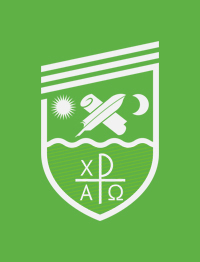 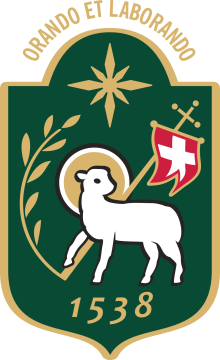 A Partiumi Keresztény Egyetem Nyelv- és Irodalomtudományi Tanszéke (Nagyvárad, Románia)  és a Református Hittudományi Egyetem Interkulturális Tanulmányok Kutatóintézete (Debrecen, Magyarország) meghívja Önt az első NEMZETKÖZI HÁLÓZATOK-KONFERENCIÁRA, amely 2019. november 29-én kerül megrendezésre Nagyváradon. A Hálózat-Konferencia a „másság“ ill. alteritás kutatásának ad helyet úgy, hogy a „mások” (othering) valamint az én (self) elméleti fogalmait az inter- és transzkulturalitás hálózatán belül értelmezi. A konferencia tervezett szakmai programját a következő témakörök határozzák meg: az én által nem asszimilálható másság, amely létrehozza a radikális alteritást és feladja a kulturális nárciszizmust, továbbá az utazás, az identitás és a kulturális hibriditás fogalmainak szerepe a másság létrejöttében avagy tagadásában, transzcendencia mint alteritás-értelmezés, a diaszporikus posztgyarmatosítás megjelenése a nem, a faj, az etnikai hovatartozás és a társadalmi osztály kontextusában, valamint az alteritás megjelenése a nyelvben és a narratívákban. Előadással lehet jelentkezni (angol, német vagy magyar nyelven) az alábbi témakörökben:            Amerikai/Brit/Kanadai/Német/Magyar irodalom         Közép-Európa és az angolul beszélő világ          Kulturális tanulmányok         Szaknyelvi angol         Etnikai tanulmányok         Gender tanulmányok         Intermedialitás         Nyelvi tanulmányok         Irodalomelmélet és -kritika         Angol nyelvű irodalmak         Többnyelvűség és multikulturalitás         Filozófia         Posztkoloniális tanulmányok         Vallási tanulmányok         Fordítási tanulmányokHatáridők: 1. A kivonatok beküldése:2019. október 5.2. Jelentkezési díj:2019. október 15. (korai befizetés)2019. november 29. (késői befizetés)3. A tanulmányok beküldése:2020. február 15.Kérjük, töltsék ki a következő bejelentkezési adatlapot:https://docs.google.com/forms/d/e/1FAIpQLSe8eFh8K3E7wTGj26QRe1hq5Wt8j72uRZXDdpMS2Jfz5BGDvg/viewform?vc=0&c=0&w=1e-mail cím, keresztnév, családnév, tanulmányi illetve munkahely, az előadás címe, absztrakt (100-150 szó), előadás nyelve (angol, német, magyar), elküldésKonferencia helyszíne: Partiumi Keresztény Egyetem, Primăriei utca 27 (str. Primăriei nr. 27) 410209 Nagyvárad (Oradea)E-mail cím: partium.english@gmail.comKonferencia díjakKorai befizetés Résztvevők Romániából (doktoranduszokat beleértve): 200 RON
MA-hallgatók Romániából: 100 RON
Külföldi résztvevők (doktoranduszokat beleértve): 50 Euro
Külföldi MA-hallgatók: 25 EuroKésői befizetés Résztvevők Romániából (doktoranduszokat beleértve): 250 RON
MA-hallgatók Romániából: 150 RONKülföldi résztvevők (doktoranduszokat beleértve) 70 Euro
Külföldi MA-hallgatók: 40 EuroA fenti árak magukban foglalják a következőket: részvételi díj, konferenciacsomag és programfüzet, kávészünetek, ebéd valamint záróvacsora.  A konferencián elhangzott előadások anyagát – a szakmai bírálatot követően – nyomtatott kötet formájában publikáljuk. Fizetési mód:
Banki átutalással
SWIFT-kód: OTPVROBU
Bankszámlaszám: RO88 OTPV 22 0000 290 701 RO03 (Lei)
RO48 OTPV 22 1000 290 701 EU 01 (Euro)
Kérjük, hogy az átutalási megbízásukban tüntessék fel a „Közlemény“ rovatban a következőt: Networks Conference. Az átutalási költségeket a konferencia résztvevői fizetik. Számlakiállítási igényüket kérjük e-mailen keresztül jelezni a szervezőknek: partium.english@gmail.com